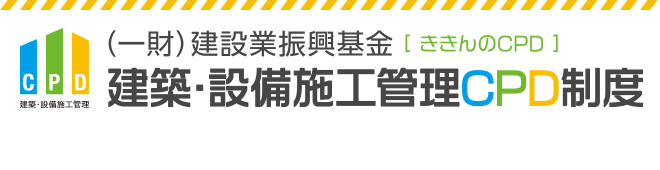 プロバイダー（講習実施者）として登録することで、社内研修をCPDプログラムに認定し、CPD単位を取得することができます。まずは、お問い合わせください。団体の方がプログラムにできる講習の事例概要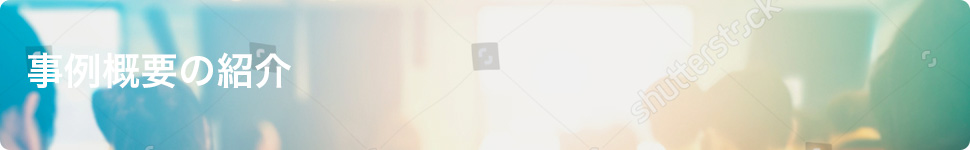 プログラムにできる講習事例概要の内容団体A団体Bプログラム名ずい道等の覆工作業主任者技能講習（第1日目）開催時間6/1(金)9:00～17:30プログラムの形態K140（参加学習型／講習会）プログラムの分野510（関連分野／関連分野）講師氏名建設二郎　振興組合連合会　建設業部　建設プログラムの内容「ずい道型わく支保工の組立て、移動、若しくは解体、又は当該組立て若しくは移動に伴うコンクリート打設の作業」を行う場合の作業主任者技能講習①作業の方法に関する知識（6時間）②工事用設備、機械、器具、作業環境等に関する知識　（4時間）③作業者に対する教育等に関する知識（1.5時間）④関係法令（1.5時間）合計13時間のうち、第１日目は①及び②のうち１時間の合計７時間プログラム名平成29年度 雇用管理責任者研修（奄美支部）開催時間6/1（金）13:30～16:30プログラムの形態K140（参加学習型／講習会）プログラムの分野B410（マネージメント分野／生産管理）講師氏名設備陽子　振興組合連合会　事業推進部　次長プログラムの内容１．労働基準関係法等について　講師：設備陽子　①現行法制と改正法案等の動向　②過重労働防止対策２．建設現場における安全対策等について　講師：設備陽子　　　①県内の建設業一斉監督結果　　　　　②災害事例と再発防止対策　質疑応答３．建設共済制度(上積労災制度)について　講師：設備陽子　・同制度の概要並びに加入した場合のメリット等について４．建退共制度について　・同制度の概要について　講師：設備陽子　　～質疑応答～